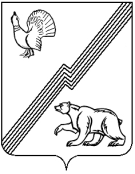 АДМИНИСТРАЦИЯ ГОРОДА ЮГОРСКАХанты-Мансийского автономного округа – Югры ПОСТАНОВЛЕНИЕот  17 декабря 2018 года 									          № 3472О внесении изменений в постановление администрации города Югорска от 14.02.2018 № 419 «Об утверждении административного регламента осуществления муниципального лесного контроля»В соответствии с Федеральными законами от 26.12.2008 № 294-ФЗ «О защите прав юридических лиц и индивидуальных предпринимателей при осуществлении государственного контроля (надзора) и муниципального контроля», от 02.05.2006 № 59-ФЗ «О порядке рассмотрения обращений граждан Российской Федерации»:1. Внести в приложение к постановлению администрации города Югорска от 14.02.2018 № 419 «Об утверждении административного регламента осуществления муниципального лесного контроля» следующие изменения:1.1. Пункта 5 изложить в следующей редакции:«5. Должностные лица Отдела при осуществлении муниципального контроля имеют право:1) беспрепятственно по предъявлении служебного удостоверения и копии распоряжения администрации города Югорска о назначении проверки проводить обследования используемых объектов, а также проводить необходимые исследования, испытания, экспертизы, расследования и другие мероприятия по контролю;2) запрашивать у субъекта муниципального контроля информацию и материалы, необходимые для осуществления муниципального контроля;3) использовать документы и (или) информацию, находящиеся в распоряжении уполномоченного органа;4) знакомиться с правоустанавливающими, правоудостоверяющими документами                      на лесные участки;5) обращаться в органы внутренних дел за содействием в предотвращении                           или пресечении действий, препятствующих осуществлению муниципального лесного контроля, а также в установлении личностей граждан, виновных в нарушении лесного законодательства;6) получать от субъекта муниципального контроля письменные пояснения (объяснения) по вопросам, возникшим в ходе проведения мероприятий по муниципальному контролю.».1.2. Пункт 9 изложить в следующей редакции:«9. Конечным результатом исполнения муниципальной функции является акт проверки,            в который включаются выявленные признаки нарушений установленных требований                       или устанавливается отсутствие таких признаков.В случае выявления при проведении проверки нарушений установленных требований, должностные лица Отдела обязаны:1) выдать предписание проверяемому лицу об устранении выявленных нарушений                   с указанием сроков их устранения и (или) о проведении мероприятий по предотвращению причинения вреда жизни, здоровью людей, вреда животным, растениям, окружающей среде, объектам культурного наследия (памятникам истории и культуры) народов Российской Федерации, музейным предметам и музейным коллекциям, включенным в состав Музейного фонда Российской Федерации, особо ценным, в том числе уникальным, документам Архивного фонда Российской Федерации, документам, имеющим особое историческое, научное, культурное значение, входящим в состав национального библиотечного фонда, безопасности государства, имуществу физических и юридических лиц, государственному или муниципальному имуществу, предупреждению возникновения чрезвычайных ситуаций природного и техногенного характера, а также других мероприятий, предусмотренных федеральными законами;2) принять меры по контролю за устранением выявленных нарушений,                                    их предупреждению, предотвращению возможного причинения вреда жизни, здоровью граждан, вреда животным, растениям, окружающей среде, объектам культурного наследия (памятникам истории и культуры) народов Российской Федерации, музейным предметам                      и музейным коллекциям, включенным в состав Музейного фонда Российской Федерации, особо ценным, в том числе уникальным, документам Архивного фонда Российской Федерации, документам, имеющим особое историческое, научное, культурное значение, входящим в состав национального библиотечного фонда, обеспечению безопасности государства, предупреждению возникновения чрезвычайных ситуаций природного и техногенного характера, а также меры по привлечению лиц, допустивших выявленные нарушения,                             к ответственности;3) при обнаружении признаков состава административного правонарушения,                             в соответствии с компетенцией, составляют протокол об административных правонарушениях, либо направляют материалы в органы, уполномоченные осуществлять производство по делам об административных правонарушениях;4) незамедлительно принимают меры по недопущению причинения вреда или прекращению его причинения вплоть до временного запрета деятельности юридического лица, его филиала, представительства, структурного подразделения, индивидуального предпринимателя в порядке, установленном Кодексом Российской Федерации                                  об административных правонарушениях, отзыва продукции, представляющей опасность для жизни, здоровья граждан и для окружающей среды, из оборота и доводят до сведения граждан, а также других юридических лиц, индивидуальных предпринимателей любым доступным способом информацию о наличии угрозы причинения вреда и способах его предотвращения               (в случае если при проведении проверки установлено, что деятельность юридического лица, его филиала, представительства, структурного подразделения, индивидуального предпринимателя, эксплуатация ими зданий, строений, сооружений, помещений, оборудования, подобных объектов, транспортных средств, производимые и реализуемые ими товары (выполняемые работы, предоставляемые услуги) представляют непосредственную угрозу причинения вреда жизни, здоровью граждан, вреда животным, растениям, окружающей среде, объектам культурного наследия (памятникам истории и культуры) народов Российской Федерации, музейным предметам и музейным коллекциям, включенным в состав Музейного фонда Российской Федерации, особо ценным, в том числе уникальным, документам Архивного фонда Российской Федерации, документам, имеющим особое историческое, научное, культурное значение, входящим в состав национального библиотечного фонда, безопасности государства, возникновения чрезвычайных ситуаций природного и техногенного характера).».1.3. Пункт 30 дополнить подпунктом 4 следующего содержания:«4) приказ (распоряжение) руководителя органа государственного контроля (надзора), изданный в соответствии с поручениями Президента Российской Федерации, Правительства Российской Федерации и на основании требования прокурора о проведении внеплановой проверки в рамках надзора за исполнением законов по поступившим в органы прокуратуры материалам и обращениям.».1.4. Пункты 44, 45 изложить в следующей редакции:«44. Заявитель в своей жалобе в обязательном порядке указывает наименование Уполномоченного органа, в который направляется жалоба, либо фамилию, имя, отчество соответствующего должностного лица, либо должность соответствующего должностного лица Уполномоченного органа, свои фамилию, имя, отчество (последнее - при наличии), почтовый адрес, по которому должны быть направлены ответ, уведомление о переадресации жалобы, суть жалобы, ставит личную подпись и дату.В случае подачи жалобы в форме электронного документа заявитель в своей жалобе                 в обязательном порядке указывает свои фамилию, имя, отчество (последнее - при наличии), адрес электронной почты, по которому должны быть направлены ответ, уведомление                            о переадресации жалобы.45. Заявитель вправе приложить к письменной жалобе документы и материалы, подтверждающие его доводы, либо их копии. При подаче жалобы в форме электронного документа гражданин вправе приложить к ней необходимые документы и материалы                           в электронной форме.».2. Опубликовать постановление в официальном печатном издании города Югорска                  и разместить на официальном сайте органов местного самоуправления города Югорска.3. Настоящее постановление вступает в силу после его официального опубликования.4. Контроль за выполнением постановления возложить на начальника управления контроля администрации города Югорска А.И. Ганчана.Глава города Югорска                                                                                               А.В. Бородкин 